ПРИКАЗОб организации работы школьного спортивного клубаНа основании части 3 статьи 28 Федерального закона от 04.12.2007 № 329-ФЗ «О физической культуре и спорте в Российской Федерации», части 1 статьи 28 Федерального закона от 29.12.2012 № 273-ФЗ «Об образовании в Российской Федерации», приказа Минпросвещения России от 23.03.2020 № 117 «Об утверждении Порядка осуществления деятельности школьных спортивных клубов (в том числе в виде общественных объединений), не являющихся юридическими лицами», приказа министерства образования Оренбургской области от 28.08.2015 №01-21/1958 «О создании и организации деятельности школьных спортивных клубов», с целью пропаганды основных идей физической культуры, спорта и здорового образа жизни в МБОУ Ташлинская СОШПРИКАЗЫВАЮ:1. Продолжить с 1 сентября 2023 года работу школьного спортивного клуба (далее – клуб) на базе МБОУ Ташлинская СОШ. 2. Назначить куратором деятельности общественного объединения «Школьный спортивный клуб» учителя физической культуры Сутулову И.С..3. Куратору деятельности общественного объединения «Школьный спортивный клуб» Сутуловой И.С.:3.1. Организовать деятельность клуба в соответствии с положением о школьном спортивном клубе (Приложение 1) и методическими рекомендациям Министерства образования и науки Российской Федерации от 10 августа 2011 г. №МД-1077/19, Министерство спорта, туризма и молодежной политики Российской Федерации от 10 августа 2011 г. № НП-02-07/4568 «О методических рекомендациях по созданию и организации деятельности школьных спортивных клубов».3.2. Подготовить документацию, регламентирующую деятельность клуба, до 10 сентября 2023 года.3.3. Провести выборы Совета клуба до 15 сентября 2023 года.4. Утвердить План работы школьного спортивного клуба «Олимпионик» на 2023 – 2024 учебный год (Приложение 2).5. Определить основными задачами спортивного клуба:вовлечение обучающихся в систематические занятия физической культурой и спортом, формирование у них мотивации и устойчивого интереса к укреплению здоровья;организацию физкультурно-спортивной работы с обучающимися;участие в спортивных соревнованиях различного уровня среди образовательных организаций;развитие волонтерского движения по пропаганде здорового образа жизни;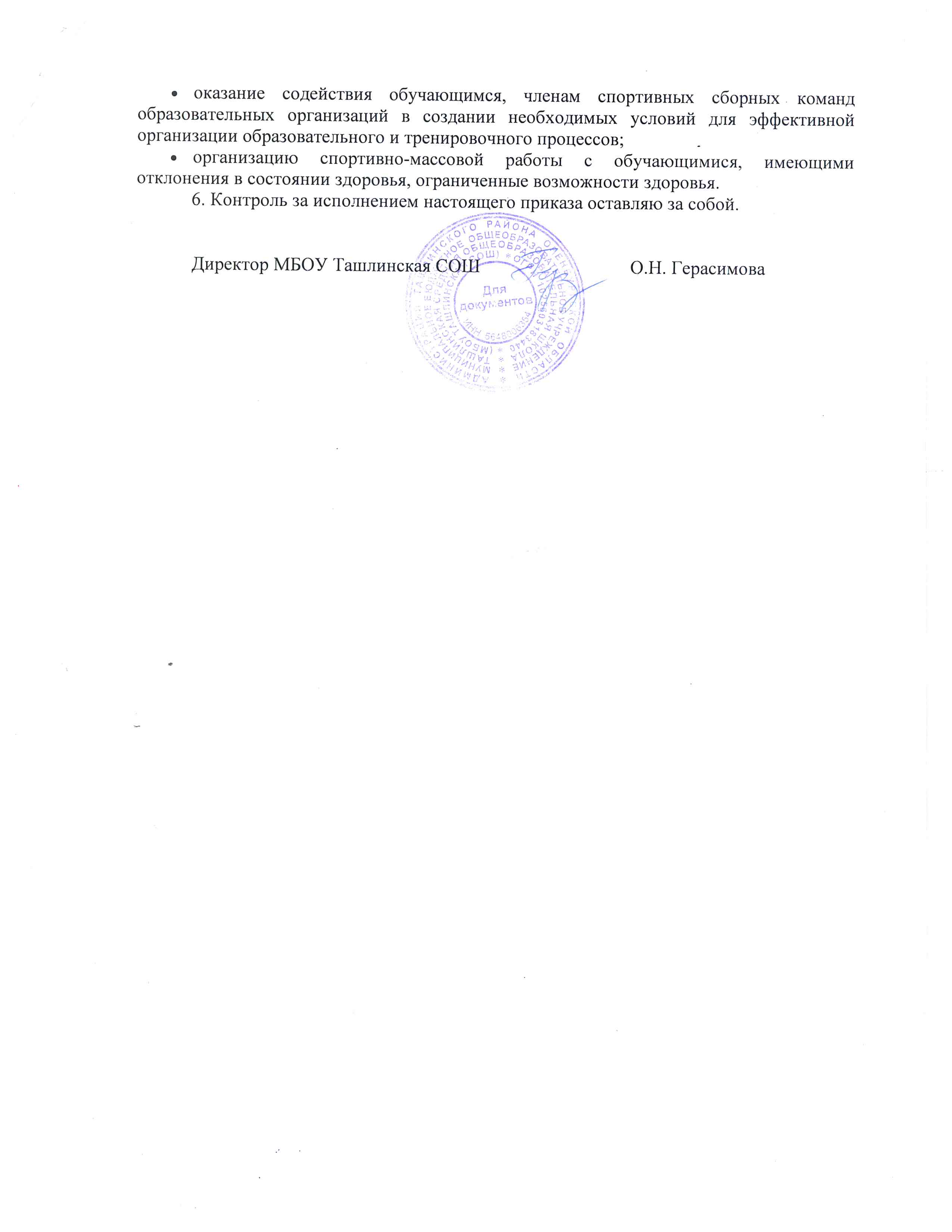 Муниципальное бюджетноеобщеобразовательное учреждение Ташлинская средняя общеобразовательная школа(МБОУ Ташлинская СОШ)Довженко ул., 47, с. Ташла, 461170телефон: (35347) 2-15-35e-mail: sh_school2@mail.ruОКПО 36380938 ОГРН 1025603183440ИНН/КПП 5648006354/56480100131.08.2023 № 285